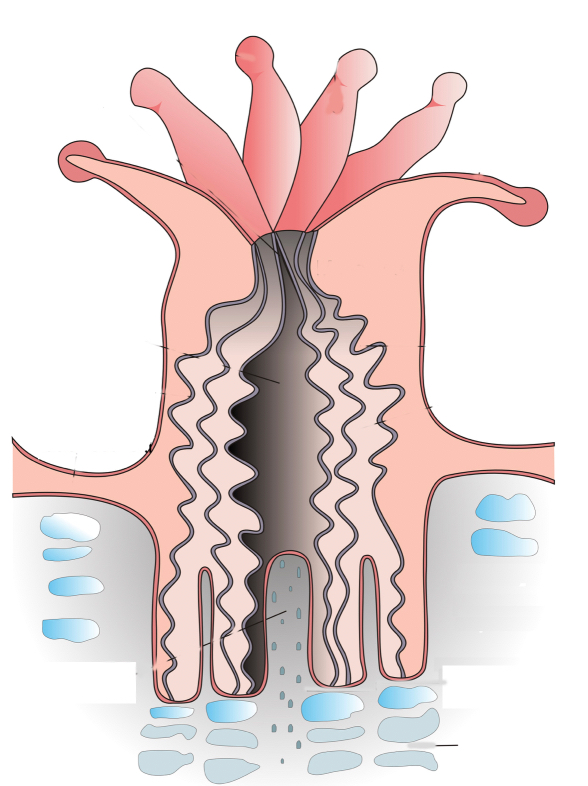 Comparing Scleractinia hard corals. List key features and distinguish differences.Comparing Scleractinia hard corals. List key features and distinguish differences.Hermatypic Ahermatypic